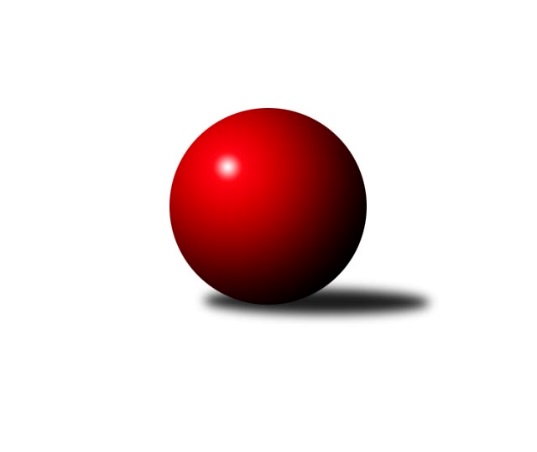 Č.18Ročník 2021/2022	4.3.2022Nejlepšího výkonu v tomto kole: 2405 dosáhlo družstvo: AC Sparta Praha CMistrovství Prahy 4 2021/2022Výsledky 18. kolaSouhrnný přehled výsledků:TJ Astra Zahradní Město C	- SC Olympia Radotín B	6:2	2308:2258	8.0:4.0	17.2.AC Sparta Praha C	- SK Rapid Praha B	8:0	2405:2056	10.0:2.0	23.2.SK Meteor Praha F	- TJ Sokol Rudná D	7:1	2393:2145	11.0:1.0	2.3.KK Slavoj Praha E	- SC Olympia Radotín C	6:2	2301:2046	9.0:3.0	4.3.TJ Sokol Rudná E	- TJ Sokol Praha-Vršovice D	6:2	2262:2216	8.5:3.5	4.3.SK Meteor Praha F	- SK Rapid Praha B	8:0	2412:1985	11.5:0.5	4.3.Tabulka družstev:	1.	AC Sparta Praha C	18	15	3	0	112.0 : 32.0 	152.5 : 63.5 	 2373	33	2.	TJ Astra Zahradní Město C	18	13	1	4	97.5 : 46.5 	138.5 : 77.5 	 2232	27	3.	SC Olympia Radotín B	18	13	1	4	90.0 : 54.0 	130.5 : 85.5 	 2255	27	4.	SK Meteor Praha F	18	11	0	7	88.5 : 55.5 	133.5 : 82.5 	 2240	22	5.	TJ Sokol Rudná D	18	11	0	7	84.0 : 60.0 	113.5 : 102.5 	 2166	22	6.	TJ Sokol Rudná E	18	10	0	8	77.0 : 67.0 	111.0 : 105.0 	 2229	20	7.	KK Slavoj Praha E	18	7	1	10	60.0 : 84.0 	97.5 : 118.5 	 2101	15	8.	TJ Sokol Praha-Vršovice D	18	5	0	13	54.5 : 89.5 	87.5 : 128.5 	 2167	10	9.	SC Olympia Radotín C	18	1	0	17	31.0 : 113.0 	64.5 : 151.5 	 2000	2	10.	SK Rapid Praha B	18	1	0	17	25.5 : 118.5 	51.0 : 165.0 	 1968	2Podrobné výsledky kola:	 TJ Astra Zahradní Město C	2308	6:2	2258	SC Olympia Radotín B	Daniel Volf	 	 192 	 188 		380 	 1:1 	 378 	 	207 	 171		Martin Šimek	Pavel Rákos	 	 189 	 176 		365 	 1:1 	 381 	 	183 	 198		Květa Dvořáková	Tomáš Doležal	 	 200 	 222 		422 	 1:1 	 387 	 	204 	 183		Miloš Dudek	Pavel Kratochvíl	 	 199 	 200 		399 	 2:0 	 360 	 	180 	 180		Eva Hucková	Roman Mrvík	 	 173 	 204 		377 	 1:1 	 402 	 	201 	 201		Radek Pauk	Milan Mrvík	 	 187 	 178 		365 	 2:0 	 350 	 	178 	 172		Pavel Šimekrozhodčí: Nejlepší výkon utkání: 422 - Tomáš Doležal	 AC Sparta Praha C	2405	8:0	2056	SK Rapid Praha B	Tomáš Sůva	 	 223 	 192 		415 	 2:0 	 327 	 	178 	 149		Jiří Potměšil	Pavel Pavlíček	 	 203 	 196 		399 	 2:0 	 296 	 	137 	 159		Jaroslav Svozil	Jan Červenka	 	 193 	 195 		388 	 2:0 	 339 	 	163 	 176		Antonín Krampera	Stanislav Řádek	 	 211 	 197 		408 	 2:0 	 340 	 	153 	 187		Roman Hašek	Kristina Řádková	 	 199 	 200 		399 	 1:1 	 397 	 	187 	 210		Petr Švenda	Tomáš Sysala	 	 190 	 206 		396 	 1:1 	 357 	 	193 	 164		Marek Švendarozhodčí: Vedoucí družstevNejlepší výkon utkání: 415 - Tomáš Sůva	 SK Meteor Praha F	2393	7:1	2145	TJ Sokol Rudná D	Petra Grulichová	 	 234 	 201 		435 	 2:0 	 375 	 	201 	 174		Jana Fišerová	Martin Smetana	 	 167 	 200 		367 	 1:1 	 394 	 	200 	 194		Miloslav Dvořák	Jana Fojtová	 	 179 	 197 		376 	 2:0 	 346 	 	157 	 189		Aleza Gryz	Martin Povolný	 	 193 	 192 		385 	 2:0 	 345 	 	166 	 179		Jaroslav Mařánek	Zuzana Edlmannová	 	 213 	 205 		418 	 2:0 	 378 	 	202 	 176		Petr Fišer	Miroslava Martincová	 	 194 	 218 		412 	 2:0 	 307 	 	140 	 167		Václav Vejvodarozhodčí:  Vedoucí družstevNejlepší výkon utkání: 435 - Petra Grulichová	 KK Slavoj Praha E	2301	6:2	2046	SC Olympia Radotín C	Kateřina Majerová	 	 215 	 232 		447 	 2:0 	 293 	 	139 	 154		Ludmila Zlatníková	Barbora Králová	 	 192 	 188 		380 	 0.5:1.5 	 404 	 	192 	 212		Vojtěch Zlatník	Jiří Hendrych	 	 193 	 210 		403 	 1.5:0.5 	 395 	 	185 	 210		Petr Zlatník	Martin Hřebejk	 	 171 	 151 		322 	 1:1 	 348 	 	201 	 147		Aleš Nedbálek	David Dungel	 	 194 	 175 		369 	 2:0 	 285 	 	150 	 135		Karel Svoboda	Daniel Kulhánek	 	 194 	 186 		380 	 2:0 	 321 	 	171 	 150		Petr Žáčekrozhodčí: Vedoucí družstevNejlepší výkon utkání: 447 - Kateřina Majerová	 TJ Sokol Rudná E	2262	6:2	2216	TJ Sokol Praha-Vršovice D	Tomáš Novotný	 	 207 	 195 		402 	 2:0 	 384 	 	202 	 182		Miloslav Fous	Karel Kohout	 	 172 	 192 		364 	 1:1 	 366 	 	176 	 190		Renata Göringerová	Zdeněk Mora	 	 193 	 215 		408 	 2:0 	 353 	 	175 	 178		Květuše Pytlíková	Milan Drhovský	 	 181 	 194 		375 	 1.5:0.5 	 351 	 	181 	 170		Zdeněk Poutník	Kateřina Borysová	 	 162 	 135 		297 	 0:2 	 397 	 	186 	 211		Jarmila Fremrová	Jan Mařánek	 	 205 	 211 		416 	 2:0 	 365 	 	183 	 182		Jitka Vykoukovározhodčí:  Vedoucí družstevNejlepší výkon utkání: 416 - Jan Mařánek	 SK Meteor Praha F	2412	8:0	1985	SK Rapid Praha B	Miroslava Martincová	 	 223 	 219 		442 	 2:0 	 367 	 	182 	 185		Jaroslav Svozil	Martin Smetana	 	 201 	 206 		407 	 2:0 	 312 	 	163 	 149		Jiří Potměšil	Bohumil Fojt	 	 210 	 200 		410 	 2:0 	 363 	 	165 	 198		Marek Švenda	Petra Grulichová	 	 183 	 207 		390 	 2:0 	 273 	 	128 	 145		Antonín Krampera	Zuzana Edlmannová	 	 186 	 195 		381 	 2:0 	 292 	 	137 	 155		Roman Hašek	Jana Fojtová	 	 172 	 210 		382 	 1.5:0.5 	 378 	 	168 	 210		Petr Švendarozhodčí:  Vedoucí družstevNejlepší výkon utkání: 442 - Miroslava MartincováPořadí jednotlivců:	jméno hráče	družstvo	celkem	plné	dorážka	chyby	poměr kuž.	Maximum	1.	Martin Dubský 	AC Sparta Praha C	427.40	293.9	133.5	6.6	5/6	(461)	2.	Luboš Machulka 	TJ Sokol Rudná D	423.55	301.4	122.2	8.8	4/6	(480)	3.	Aleš Král 	KK Slavoj Praha E	421.08	292.0	129.0	8.0	4/6	(465)	4.	Pavel Pavlíček 	AC Sparta Praha C	417.41	293.4	124.0	8.3	5/6	(482)	5.	Tomáš Turnský 	TJ Astra Zahradní Město C	409.29	282.0	127.3	8.0	6/6	(474)	6.	Tomáš Sůva 	AC Sparta Praha C	408.35	286.8	121.5	9.7	6/6	(450)	7.	Jan Červenka 	AC Sparta Praha C	399.16	284.2	115.0	12.1	5/6	(443)	8.	Jan Mařánek 	TJ Sokol Rudná E	396.52	273.5	123.0	8.9	6/6	(488)	9.	Zuzana Edlmannová 	SK Meteor Praha F	394.42	279.8	114.6	10.6	4/6	(442)	10.	Radek Pauk 	SC Olympia Radotín B	394.01	276.2	117.8	9.9	6/6	(433)	11.	Vojtěch Zlatník 	SC Olympia Radotín C	393.99	288.8	105.2	11.8	4/6	(450)	12.	Martin Povolný 	SK Meteor Praha F	390.38	278.8	111.6	12.1	6/6	(430)	13.	Tomáš Doležal 	TJ Astra Zahradní Město C	390.06	282.6	107.4	12.3	6/6	(444)	14.	Kateřina Majerová 	KK Slavoj Praha E	390.00	280.2	109.8	11.0	6/6	(447)	15.	Petra Grulichová 	SK Meteor Praha F	388.41	275.6	112.8	11.3	6/6	(435)	16.	Jiří Lankaš 	AC Sparta Praha C	387.61	283.2	104.4	10.8	6/6	(418)	17.	Roman Mrvík 	TJ Astra Zahradní Město C	386.08	278.4	107.7	12.3	6/6	(466)	18.	Miroslava Martincová 	SK Meteor Praha F	385.90	272.6	113.3	10.8	6/6	(442)	19.	Petr Fišer 	TJ Sokol Rudná D	385.13	274.2	110.9	11.1	6/6	(436)	20.	Martin Šimek 	SC Olympia Radotín B	383.56	271.3	112.3	9.9	6/6	(427)	21.	Květa Dvořáková 	SC Olympia Radotín B	383.39	274.3	109.1	11.7	6/6	(423)	22.	Petr Beneda 	KK Slavoj Praha E	382.63	279.5	103.2	12.1	4/6	(445)	23.	Milan Mrvík 	TJ Astra Zahradní Město C	381.01	270.1	110.9	11.6	6/6	(425)	24.	Karel Novotný 	TJ Sokol Rudná E	380.39	270.4	110.0	11.2	5/6	(419)	25.	Stanislav Řádek 	AC Sparta Praha C	379.27	268.4	110.9	11.8	6/6	(469)	26.	Jan Kalina 	SC Olympia Radotín C	378.97	270.1	108.9	11.4	6/6	(406)	27.	Pavel Šimek 	SC Olympia Radotín B	377.94	273.3	104.6	13.3	6/6	(428)	28.	Jarmila Fremrová 	TJ Sokol Praha-Vršovice D	377.93	267.4	110.5	9.2	5/6	(403)	29.	Květuše Pytlíková 	TJ Sokol Praha-Vršovice D	377.70	278.7	99.0	13.0	6/6	(400)	30.	Renata Göringerová 	TJ Sokol Praha-Vršovice D	377.14	277.8	99.3	14.5	6/6	(416)	31.	Miloslav Fous 	TJ Sokol Praha-Vršovice D	375.42	275.5	99.9	13.5	6/6	(415)	32.	Daniel Kulhánek 	KK Slavoj Praha E	375.15	269.2	105.9	13.8	6/6	(457)	33.	Zdeněk Mora 	TJ Sokol Rudná E	374.04	276.6	97.4	12.8	4/6	(412)	34.	Eva Hucková 	SC Olympia Radotín B	371.37	269.3	102.1	13.1	5/6	(404)	35.	Milan Drhovský 	TJ Sokol Rudná E	370.78	272.0	98.8	14.6	6/6	(421)	36.	Petr Švenda 	SK Rapid Praha B	369.50	274.9	94.6	13.9	6/6	(437)	37.	Jana Fojtová 	SK Meteor Praha F	368.48	265.4	103.1	13.6	4/6	(429)	38.	Miloslav Dvořák 	TJ Sokol Rudná D	367.23	266.1	101.2	13.8	5/6	(394)	39.	Jitka Vykouková 	TJ Sokol Praha-Vršovice D	366.38	267.4	98.9	13.3	5/6	(394)	40.	Petr Majerníček 	TJ Astra Zahradní Město C	365.17	259.6	105.6	12.9	5/6	(386)	41.	Jana Fišerová 	TJ Sokol Rudná D	364.46	272.7	91.7	16.5	6/6	(404)	42.	Tomáš Novotný 	TJ Sokol Rudná E	362.03	258.1	103.9	14.1	6/6	(421)	43.	Miloš Dudek 	SC Olympia Radotín B	361.80	264.1	97.7	14.5	5/6	(406)	44.	Marek Švenda 	SK Rapid Praha B	359.92	258.2	101.7	14.9	5/6	(387)	45.	Martin Smetana 	SK Meteor Praha F	359.58	259.7	99.9	13.1	4/6	(407)	46.	Jan Seidl 	TJ Astra Zahradní Město C	354.40	258.9	95.5	16.7	5/6	(418)	47.	Vladimír Dvořák 	SC Olympia Radotín B	354.15	267.1	87.0	14.6	4/6	(370)	48.	Bohumil Fojt 	SK Meteor Praha F	354.07	257.2	96.9	11.7	6/6	(438)	49.	Jaroslav Mařánek 	TJ Sokol Rudná D	351.51	254.4	97.1	14.9	6/6	(393)	50.	Tomáš Sysala 	AC Sparta Praha C	350.47	259.8	90.7	16.0	4/6	(414)	51.	Helena Machulková 	TJ Sokol Rudná D	349.70	251.1	98.6	14.9	4/6	(377)	52.	Milan Lukeš 	TJ Sokol Praha-Vršovice D	349.02	254.7	94.3	15.6	4/6	(389)	53.	Mikoláš Dvořák 	SK Meteor Praha F	345.85	260.8	85.1	16.9	5/6	(369)	54.	Zdeněk Poutník 	TJ Sokol Praha-Vršovice D	337.67	248.1	89.5	16.8	4/6	(358)	55.	Ludmila Zlatníková 	SC Olympia Radotín C	335.85	245.8	90.1	15.3	4/6	(394)	56.	David Dungel 	KK Slavoj Praha E	329.60	249.8	79.8	19.7	5/6	(393)	57.	Jakub Adam 	TJ Sokol Rudná E	328.65	249.8	78.9	20.5	6/6	(395)	58.	Roman Hašek 	SK Rapid Praha B	328.52	250.7	77.8	20.5	5/6	(395)	59.	Jaroslav Svozil 	SK Rapid Praha B	327.29	237.3	90.0	18.7	6/6	(382)	60.	Petr Zlatník 	SC Olympia Radotín C	326.23	237.5	88.7	17.8	6/6	(395)	61.	Václav Vejvoda 	TJ Sokol Rudná D	320.50	234.2	86.3	18.3	5/6	(357)	62.	Helena Hanzalová 	TJ Sokol Praha-Vršovice D	318.31	244.2	74.1	20.0	4/6	(375)	63.	Petr Žáček 	SC Olympia Radotín C	317.97	240.2	77.8	22.5	6/6	(388)	64.	Aleza Gryz 	TJ Sokol Rudná D	314.50	233.3	81.3	23.5	4/6	(346)	65.	Barbora Králová 	KK Slavoj Praha E	314.20	230.6	83.6	16.3	6/6	(428)	66.	Jiří Potměšil 	SK Rapid Praha B	308.13	231.4	76.7	23.0	6/6	(370)	67.	Karel Svoboda 	SC Olympia Radotín C	303.90	229.9	74.0	25.4	5/6	(330)	68.	Leoš Labuta 	SC Olympia Radotín C	301.00	231.6	69.5	24.0	5/6	(369)	69.	Martin Hřebejk 	KK Slavoj Praha E	300.16	223.8	76.4	20.6	5/6	(333)	70.	Aleš Nedbálek 	SC Olympia Radotín C	298.90	222.4	76.5	25.8	5/6	(348)	71.	Antonín Krampera 	SK Rapid Praha B	285.46	216.7	68.7	23.7	6/6	(343)	72.	Vladimír Busta 	KK Slavoj Praha E	284.00	212.3	71.8	22.3	4/6	(302)		Michal Majer 	TJ Sokol Rudná E	451.00	300.0	151.0	6.0	1/6	(451)		Vlastimil Bachor 	TJ Sokol Rudná E	437.50	288.0	149.5	5.0	2/6	(442)		Daniel Volf 	TJ Astra Zahradní Město C	409.83	291.6	118.3	9.2	2/6	(441)		Karel Kohout 	TJ Sokol Rudná E	390.13	263.4	126.8	10.9	2/6	(408)		Pavel Rákos 	TJ Astra Zahradní Město C	383.75	279.3	104.5	12.5	2/6	(433)		Radek Mora 	TJ Sokol Rudná E	381.00	261.0	120.0	12.0	1/6	(381)		Pavel Kratochvíl 	TJ Astra Zahradní Město C	380.31	271.4	108.9	13.2	3/6	(421)		Petr Zelenka 	TJ Sokol Rudná E	376.11	279.6	96.6	14.0	3/6	(413)		Klára Slunečková 	TJ Sokol Rudná E	370.00	245.0	125.0	8.0	1/6	(370)		Kristina Řádková 	AC Sparta Praha C	367.00	265.3	101.8	14.3	1/6	(399)		Jiří Hendrych 	KK Slavoj Praha E	362.67	258.9	103.8	13.7	3/6	(403)		Zdeněk Mašek 	TJ Sokol Rudná D	360.00	257.3	102.7	12.8	3/6	(368)		Dominik Kocman 	TJ Sokol Rudná D	358.50	264.0	94.5	13.5	2/6	(364)		Filip Makovský 	TJ Sokol Rudná E	356.44	266.0	90.4	14.6	3/6	(381)		Pavel Eder 	SK Rapid Praha B	350.04	257.4	92.7	19.9	3/6	(421)		Renáta Francová 	SC Olympia Radotín B	347.00	267.0	80.0	19.0	1/6	(347)		Jindřich Zajíček 	TJ Sokol Praha-Vršovice D	333.33	250.2	83.2	16.7	2/6	(362)		Martin Berezněv 	TJ Sokol Rudná E	326.50	249.0	77.5	25.5	1/6	(353)		Pavla Šimková 	SC Olympia Radotín B	321.50	229.5	92.0	20.0	2/6	(364)		Kateřina Borysová 	TJ Sokol Rudná D	313.00	226.5	86.5	23.5	1/6	(329)		Jiří Kukla 	SK Rapid Praha B	262.00	218.0	44.0	39.0	1/6	(262)		Jan Adamec 	SK Rapid Praha B	215.75	168.0	47.8	11.5	2/6	(259)Sportovně technické informace:Starty náhradníků:registrační číslo	jméno a příjmení 	datum startu 	družstvo	číslo startu26636	Aleš Nedbálek	04.03.2022	SC Olympia Radotín C	4x
Hráči dopsaní na soupisku:registrační číslo	jméno a příjmení 	datum startu 	družstvo	26143	Kateřina Borysová	04.03.2022	TJ Sokol Rudná E	Program dalšího kola:19. koloNejlepší šestka kola - absolutněNejlepší šestka kola - absolutněNejlepší šestka kola - absolutněNejlepší šestka kola - absolutněNejlepší šestka kola - dle průměru kuželenNejlepší šestka kola - dle průměru kuželenNejlepší šestka kola - dle průměru kuželenNejlepší šestka kola - dle průměru kuželenNejlepší šestka kola - dle průměru kuželenPočetJménoNázev týmuVýkonPočetJménoNázev týmuPrůměr (%)Výkon6xKateřina MajerováSlavoj E4474xKateřina MajerováSlavoj E117.984472xPetra GrulichováMeteor F4353xTomáš DoležalAstra C113.964223xTomáš DoležalAstra C4224xJan MařánekRudná E113.214165xZuzana EdlmannováMeteor F4183xPetra GrulichováMeteor F113.24352xJan MařánekRudná E4161xZdeněk MoraRudná E111.034088xTomáš SůvaSparta C4157xTomáš SůvaSparta C109.53415